UNIVERSIDAD DE PUERTO RICO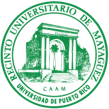  RECINTO UNIVERSITARIO DE MAYAGÜEZDECANATO DE ADMINISTRACIÓN DEPARTAMENTO DE RECURSOS HUMANOSPTRUM-007 (6-2021)EVALUACIÓN DE PRÁCTICAS DE TELETRABAJOEscala – Estándares de Evaluación: 5 – Excelente: sobrepasó las expectativas bajo la modalidad de teletrabajo4 – Satisfactorio: cumplió las expectativas bajo la modalidad de teletrabajo3 – Pobre: pocas veces cumplió con las expectativas bajo la modalidad de teletrabajo2 – No Cumple: no cumplió con las expectativas bajo la modalidad de teletrabajo1 – No Aplica: no se considera bajo la modalidad de teletrabajo_______________________________________ 	__________________________________ Firma del Empleado                                                                             Fecha _______________________________________ 	_________________________________ Firma del Supervisor Inmediato                                                          FechaUnidad: _________________________________________Fecha: _______________________________Nombre del Empleado: _____________________________Núm. de Empleado: ____________________Puesto: _________________________________________Oficina: ____________________________Periodo que Comprende la Evaluación: _______________________________________________________Periodo que Comprende la Evaluación: _______________________________________________________PuntosDeberes y Responsabilidades1.Cumplió a cabalidad con las políticas de normas de conducta y comportamiento adecuado y normas de confidencialidad como si estuvieran en su trabajo presencial.2.Cumplió con el horario de trabajo establecido. 3.Se comunicó todos los días con el supervisor de su unidad a través de correo electrónico, texto o por teléfono para informar que comenzó y concluyó su teletrabajo.4.Cumplió con los deberes y responsabilidades de su puesto. 5.Protegió y aseguró el equipo bajo su custodia de la Universidad de Puerto Rico.6.Cumplió con las fechas limites acordadas con su supervisor para entregar sus trabajos, tareas o encomiendas.7.Completó el informe de labor realizada de manera remota.8.Atendió a los clientes internos y externos que solicitaron sus servicios. 9.Demostró dominio de las tecnologías de información para realizar su trabajo. 10.Estuvo disponible cuando se le requirió.Total de Puntos AcumuladosTotal de Puntos Acumulados